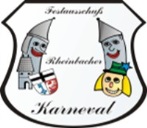 Festausschuss Rheinbacher Karneval e.V.Anlage Handreichung für die Einweisung / Belehrung der Wagenengel Der Wagenengel unterstützt die Zugleitung bei der sicheren Durchführung des Zuges. Seine herausgehobene Bekleidung (Warnweste) lässt ihn als solches in seiner Funktion klar erkennen. Die mitfahrenden Vereine haben die Wagenengel einzukleiden.Es dürfen nur Personen eingesetzt werden, die die folgenden Kriterien erfüllen: Mindestalter 16 Jahre; sie müssen körperlich geeignet sein;sie müssen deutschsprachig sein;sie müssen verantwortungsbewusst sein.Der FRK e.V. weist ausdrücklich darauf hin, dass jeder Teilnehmer für die Auswahl, Qualität, Vorhandensein und vor Ort Einweisung der Wagenengel am Veranstaltungstag selber verantwortlich ist. Je Achse sind 2 Wagenengel erforderlich.Wagenengel dürfen auf keinen Fall vor oder während des Zuges Alkohol zu sich nehmen. Ihnen ist das Mitführen von Wurfmaterialien und das Werfen verboten.Das Tragen von Kopfhörern oder Ohrsteckern zum Hören von Musik oder anderen akustischen Darbietungen ist grundsätzlich untersagt. Die Wagenengel sind verpflichtet, akustisch und sehend das Umfeld zu kontrollieren.Aufgaben im Einzelnen:Sie haben Anspruch auf vorherige Einweisung durch den Verantwortlichen / Stellvertreter für den Wagen. Ihre eigene Sicherheit hat vor allen durchzuführenden Maßnahmen höchste Priorität.Ihre Aufgabe ist es zu verhindern, dass Zuschauer durch die Räder der Zugfahrzeuge und Karnevalswagen gefährdet werden. Sie müssen neben dem Ihnen zugewiesenen Platz gehen und Personen, insbesondere Kinder und Jugendliche bzw. Betrunkene aus der Fahrspur Ihres Karnevalswagens heraushalten.Der Wagenengel darf grundsätzlich seinen Aufgabenbereich neben dem Rad des Wagens/Traktors nicht verlassen. Sollte ein Wagenengel, aus welchen Gründen auch immer, seine Position verlassen müssen, so ist dieses unbedingt mit dem Verantwortlichen / Stellvertreter des Wagens abzusprechen.Bestätigung für die Einweisung / Belehrung der Wagenengel Mit der Unterschrift unter diesem Papier bestätigen Sie, dass Sie in Ihre Aufgaben eingewiesen wurden, die hier aufgeführten Aufgaben und Pflichten zur Kenntnis genommen haben und umsetzen werden.Diese Bestätigung bitte bei der Zugaufstellung der Zugleitung übergeben.NameVornameGeburtsdatumUnterschrift